Bekezdések formázása: weblapoknál is tudunk bekezdéseket formáznibalra igazítás: <P ALIGN=”LEFT”> …. </P>jobbra igazítás: <P ALIGN=”RIGHT”> … </P>középre igazítás: <P ALIGN=”CENTER> … </P>sorkizárás: <P ALIGN=”JUSTIFY”> … </P>Címsorok formázása: lehetőségünk van szövegünkben kiemelni címeket. Hat különböző címstílus van:<H1> szöveg </H1>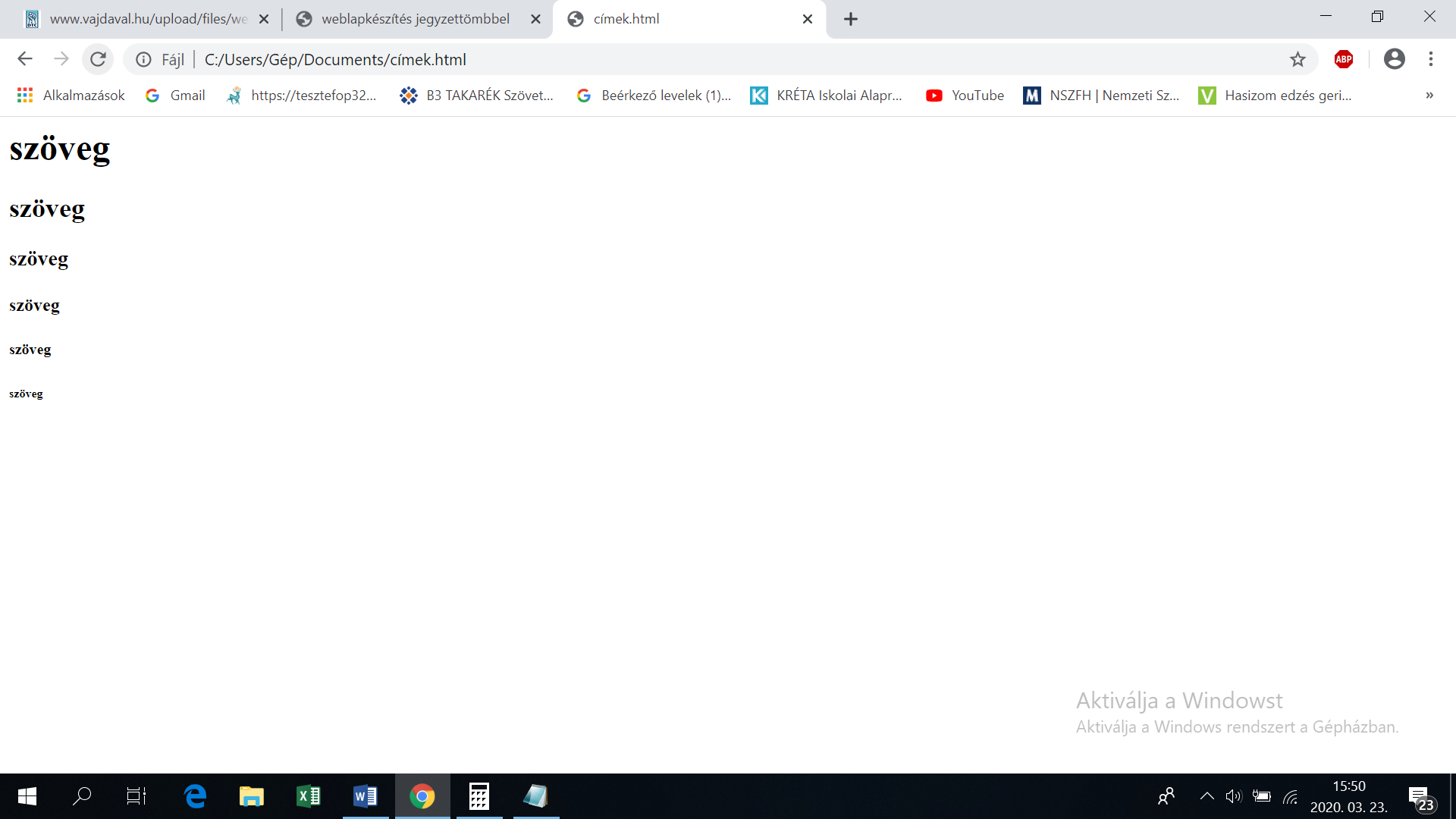 <H2> szöveg </H2><H3> szöveg </H3><H4> szöveg </H4><H5> szöveg </H5><H6> szöveg </H6>A címsorok helyét is meghatározhatjuk, pl:<H1 ALIGN=”CENTER”> cím </H1>     a cím középen jelenik meg<H5 ALIGN=”LEFT”> cím </H5>           a cím jobbra jelenik megLink elhelyezése másik weboldalra: parancsa az <A HREF=”cím”> … </A>.  Például:<A HREF=”dvtk.eu”>Diósgyőr weblapja</A><A HREF=”https://upload.wikimedia.org/wikipedia/hu/c/cf/DVTK_cimer.png”> DVTK címere </A>A következő szöveg megformázásának hatását nézheted meg a mintaweblap-nál.<HTML><H1 ALIGN="CENTER">Matematikai fogalmak<H1><H2 ALIGN="CENTER">Háromszögek</H2><P  ALIGN=”CENTER”>Olyan sokszögek, amelyeknek három oldala és három csúcsa van.</P><H3>Hegyesszögű háromszög</H3>Olyan háromszög, amelynek minden szöge <A REF="https://hu.wiktionary.org/wiki/hegyessz%C3%B6g">hegyesszög</A>.<H3>Derékszögű háromszög</H3>Olyan háromszög, amelynek van <A HREF="https://hu.wiktionary.org/wiki/der%C3%A9ksz%C3%B6g">derékszöge</A>.<H3>Tompaszögű háromszög</H3>Olyan háromszög, amelynek van <A HREF="https://hu.wiktionary.org/wiki/tompasz%C3%B6g">tompaszöge</A>.</HTML>Ha egy weblapra szeretnél utalást tenni, akkor keresd meg azt a weblapot az interneten, a címsorban jelöld ki a weblap címét, Ctrl+C-vel ki tudod másolni a címet, a Jegyzettömbbe Ctrl+V-vel tudod beilleszteni!Ne felejtsd el, hogy a címet, akárcsak a többi parancsnál, idézőjelek közé kell raknod!